	Проект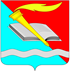 АДМИНИСТРАЦИЯ ФУРМАНОВСКОГО МУНИЦИПАЛЬНОГО РАЙОНАПОСТАНОВЛЕНИЕ__________2021							            № _______Об утверждении Программы профилактики рисков причинения вреда (ущерба) охраняемым законом ценностям в области муниципального контроля на автомобильном транспорте, городском наземном электрическом транспорте и в дорожной деятельности в границах Фурмановского муниципального района на 2022 годВо исполнение статьи 44 Федерального закона от 31 июля 2020г.                 № 248-ФЗ «О государственном контроле (надзоре) и муниципальном контроле в Российской Федерации», в соответствии с Правилами разработки и утверждения контрольными (надзорными) органами программы профилактики рисков причинения вреда (ущерба) охраняемым законом ценностям, утвержденными постановлением Правительства Российской Федерации от 25 июня 2021г. № 990, администрация Фурмановского муниципального районаПОСТАНОВЛЯЕТ:1. Утвердить прилагаемую программу профилактики рисков причинения вреда (ущерба) охраняемым законом ценностям в сфере муниципального контроля на автомобильном транспорте, городском наземном электрическом транспорте и в дорожной деятельности в границах Фурмановского муниципального района на 2022 год (приложение 1).2. Настоящее постановление вступает в силу с момента его подписания.3. Опубликовать настоящее постановление в Вестнике администрации Фурмановского муниципального района и Совета Фурмановского муниципального района, разместить на официальном сайте Фурмановского муниципального района.4. Контроль за выполнением настоящего распоряжения возложить на заместителя главы администрации Фурмановского муниципального района по общим вопросам.Глава Фурмановского муниципального района                                                             Р. А. Соловьев                                                                                                                                              Приложение 1к постановлению администрацииФурмановского муниципального района                                                                                    от ___________2021 N____ Программапрофилактики рисков причинения вреда (ущерба) охраняемым законом ценностям в области муниципального контроля на автомобильном транспорте, городском наземном электрическом транспорте и в дорожной деятельности в границах Фурмановского муниципального района на 2022 годРаздел I. Анализ текущего состояния осуществления вида контроля, описание текущего развития профилактической деятельности контрольного (надзорного) органа, характеристика проблем, на решение которых направлена программа профилактики1. Настоящая Программа профилактики рисков причинения вреда (ущерба) охраняемым законом ценностям в области муниципального контроля на автомобильном транспорте, городском наземном электрическом транспорте и в дорожной деятельности в границах Фурмановского муниципального района на 2022 год (далее – Программа профилактики) разработана в соответствии с требованиями Федерального закона от 31 июля 2020 г. № 248-ФЗ «О государственном контроле (надзоре) и муниципальном контроле в Российской Федерации» и на основании Правил разработки и утверждения контрольными (надзорными) органами программы профилактики рисков причинения вреда (ущерба) охраняемым законам ценностям, утвержденной постановлением Правительства Российской Федерации от 25 июня 2021г. № 990 и предусматривает комплекс мероприятий по профилактике рисков причинения вреда (ущерба) охраняемым законом ценностям при осуществлении муниципального контроля на автомобильном транспорте, городском наземном электрическом транспорте и в дорожной деятельности в границах Фурмановского муниципального района.2. Программа профилактики рисков причинения вреда (ущерба) устанавливает порядок проведения профилактических мероприятий, направленных на предупреждение нарушений обязательных требований и (или) причинения вреда (ущерба) охраняемым законом ценностям, соблюдение которых оценивается при осуществлении муниципального контроля в области муниципального контроля на автомобильном транспорте, городском наземном электрическом транспорте и в дорожной деятельности в границах Фурмановского муниципального района (далее - муниципальный контроль на автомобильном транспорте). Муниципальный контроль на автомобильном транспорте - это деятельность органа местного самоуправления, уполномоченного на организацию и проведение на территории Фурмановского муниципального района Ивановской области проверок соблюдения юридическими лицами, индивидуальными предпринимателями и гражданами обязательных требований, указанных в статье 13.1 Федерального закона от 08.11.2007 №257-ФЗ «Об автомобильных дорогах и о дорожной деятельности в Российской Федерации и о внесении изменений в отдельные законодательные акты Российской Федерации», статьей 3.1 Федерального закона от 08.11.2007 №259-ФЗ «Устав автомобильного транспорта и городского наземного электрического транспорта» (далее – обязательные требования), в отношении автомобильных дорог общего пользования местного значения в границах Фурмановского муниципального района.3. Предметом муниципального контроля на автомобильном транспорте является соблюдение обязательных требований:  	1) в области автомобильных дорог и дорожной деятельности, установленных в отношении автомобильных дорог местного значения:  	а) к эксплуатации объектов дорожного сервиса, размещенных в полосах отвода и (или) придорожных полосах автомобильных дорог общего пользования;  	б) к осуществлению работ по капитальному ремонту, ремонту и содержанию автомобильных дорог общего пользования и искусственных дорожных сооружений на них (включая требования к дорожно-строительным материалам и изделиям) в части обеспечения сохранности автомобильных дорог;  	2) установленных в отношении перевозок по муниципальным маршрутам регулярных перевозок, не относящихся к предмету федерального государственного контроля (надзора) на автомобильном транспорте, городском наземном электрическом транспорте и в дорожном хозяйстве в области организации регулярных перевозок.4. Объектами муниципального контроля в области автомобильного транспорта являются: а) автомобильные дороги общего пользования местного значения Фурмановского муниципального района;б) автомобильные дороги общего пользования местного значения поселений, входящих в состав Фурмановского муниципального района Ивановской области.5. В границах Фурмановского муниципального района располагаются  64 автомобильные дороги общего пользования протяженностью 84,7 кв. м. В границах поселений, входящих в состав Фурмановского муниципального района располагаются 391 автомобильная дорога общего пользования протяженностью 219,08 кв. м., из них в границах сельских поселений 117 автомобильных дорог протяженностью 94,64 кв. м. и в границах Фурмановского городского поселения автомобильных дорог по улицам 274 протяженностью 124,44 кв. м.      Муниципальный контроль на автомобильном транспорте осуществляется администрацией Фурмановского муниципального района Ивановской области, в лице комитета по муниципальному контролю (далее – уполномоченный орган). Должностными лицами уполномоченного органа, уполномоченным осуществлять муниципальный контроль на автомобильном транспорте от имени администрации Фурмановского муниципального района, являются:1) председатель комитета по муниципальному контролю администрации Фурмановского муниципального района;2) заместитель председателя комитета по муниципальному контролю администрации Фурмановского муниципального района; 3) главный специалист комитета по муниципальному контролю администрации Фурмановского муниципального района (далее – также инспекторы).Программа направлена на предупреждение и устранение фактов нарушений обязательных требований при использовании автомобильных дорог и объектов дорожного сервиса, что также приведет к улучшению качества предоставления услуг.Раздел II. Цели и задачи реализации программы профилактики6. Основными целями Программы профилактики являются:стимулирование добросовестного соблюдения обязательных требований всеми контролируемыми лицами;устранение условий, причин и факторов, способных привести к нарушениям обязательных требований и (или) причинению вреда (ущерба) охраняемым законом ценностям;создание условий для доведения обязательных требований до контролируемых лиц, повышение информированности о способах их соблюдения.Задачами профилактики нарушений законодательства в области автомобильного транспорта являются:выявление причин, факторов и условий, способствующих нарушению обязательных требований законодательства в области автомобильного транспорта, определение способов устранения или снижения рисков их возникновения;установление зависимости видов, форм и интенсивности профилактических мероприятий от особенностей конкретных подконтрольных субъектов, и проведение профилактических мероприятий с учетом данных факторов;формирование единого понимания обязательных требований законодательства в области автомобильного транспорта у всех участников контрольной деятельности;          повышение прозрачности осуществляемой контрольной деятельности;           повышение уровня правовой грамотности подконтрольных субъектов, в том числе путем обеспечения доступности информации об обязательных требованиях законодательства в области автомобильного транспорта и необходимых мерах по их исполнению.Раздел III. Перечень профилактических мероприятий,сроки (периодичность) их проведения Раздел IV. Показатели результативности и эффективностипрограммы профилактикиОсновным показателем результативности и эффективности реализации мероприятий программы профилактики является минимизация причинения вреда (ущерба) охраняемым законом ценностям.Для оценки  результативности и эффективности реализации мероприятий программы профилактики применяются следующие показатели:ГлаваФурмановского муниципального района                               Р. А. Соловьев№ п/пВид профилактического мероприятияСроки (периодичность) проведенияПодразделение и (или) должностные лица, ответственные за реализацию профилактического мероприятия1234Информирование Информирование Информирование Информирование 1.Размещение текстов нормативных правовых актов, регулирующих осуществление муниципального контроля на автомобильном транспортеI квартал 2022 годаконтрольный орган2.Сведения об изменениях, внесенных в нормативные правовые акты, регулирующие осуществление муниципального контроля на автомобильном транспорте, о сроках и порядке их вступления в силув течение месяца после официального опубликованияконтрольный орган3.Размещение перечня нормативных правовых актов с указанием структурных единиц этих актов, содержащих обязательные требования, оценка соблюдения которых является предметом контроля, а также информацию о мерах ответственности, применяемых при нарушении обязательных требований, с текстами в действующей редакцииI квартал 2022 года; в течение месяца со дня внесения изменений, вступивших в силу контрольный орган4.Размещение руководства по соблюдению обязательных требованийI квартал 2022 годаконтрольный орган5.Размещение перечня объектов контроляI квартал 2022 годаконтрольный орган6.Размещение исчерпывающего перечня сведений, которые могут запрашиваться контрольным (надзорным) органом у контролируемого лицаI квартал 2022 годаконтрольный орган7.Размещение сведений о способах получения консультаций по вопросам обязательных требованийI квартал 2022 годаконтрольный орган8.Размещение сведений о порядке досудебного обжалования решений контрольного (надзорного) органа, действий (бездействия) его должностных лицI квартал 2022 годаконтрольный орган9.Подготовка и размещение доклада о муниципальном контроле на автомобильном транспортене позднее 15 марта 2023 годаконтрольный органКонсультированиеКонсультированиеКонсультированиеКонсультирование10.Консультирование контролируемых лиц проводится следующими способами: по телефону, посредством видео-конференц-связи, на личном приеме либо в ходе проведения профилактических мероприятий, контрольных мероприятий и не должно превышать 15 минут. Перечень вопросов:а) организация и осуществление муниципального контроля на автомобильном транспорте;б) порядок осуществления контрольных мероприятий, установленных Положением о муниципальном контроле на автомобильном транспорте, городском наземном электрическом транспорте и в дорожной деятельности в границах Фурмановского муниципального районапо мере необходимостиинспекторы № п/пНаименование показателяВеличина1.Полнота информации, размещенной на официальном сайте контрольного органа в сети «Интернет» в соответствии с частью 3 статьи 46 Федерального закона от 31 июля 2021 г. № 248-ФЗ «О государственном контроле (надзоре) и муниципальном контроле в Российской Федерации»100 %2.Удовлетворенность контролируемых лиц и их представителями консультированием контрольного (надзорного) органа100 % от числа обратившихся3.Количество проведенных профилактических мероприятийне менее 10 мероприятий, проведенных контрольным (надзорным) органом